Faith Group Questions When You Pray (Part 4): Daily BreadRead 1 Timothy 6:6-8. According to these verses, what are you praying when you say, “Give us this day our daily bread”?Are you content with what you have, or do you have this nagging feeling that you have to have more? Why did you answer the way you did?Read 1 Timothy 6:9-10. According to these verses, what could happen to your relationship with God if you’re not content with what you have?Read 1 Timothy 6:11-16. Take a moment to praise God for all that he has given you! Make a list of some of the reasons you can be content.   Read 1 Timothy 6:17-19. Ask God to help you to be generous and reveal to you where you can share your blessings with others.  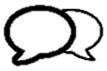 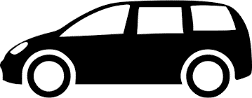 Have you ever felt like you deserved for God to listen to you when you prayed? If so, when? Have you ever felt like you didn’t deserve for God to listen to you when you prayed? If so, when? Pray humbly, knowing that you don’t have to impress God for Him to hear your prayers, but pray boldly, being confident that he does hear your prayers because Jesus made you HIS child. Inside/Outside PrayersUse dry-erase markers to write prayers for the people in your home on the bathroom mirror, bathtub, or shower walls.  Whenever you see these prayers, pray for them.Use dry-erase markers to write prayers for people and situations outside your home on windows where you look outside. Whenever you look outside, pray for them. 